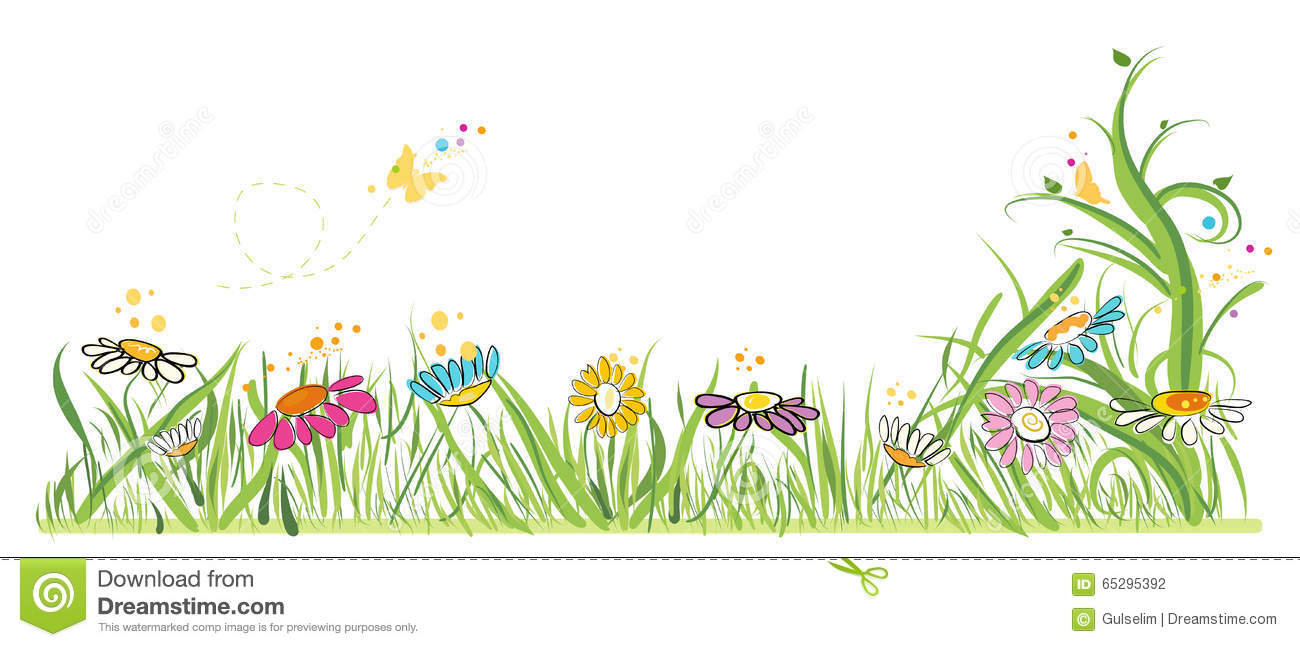 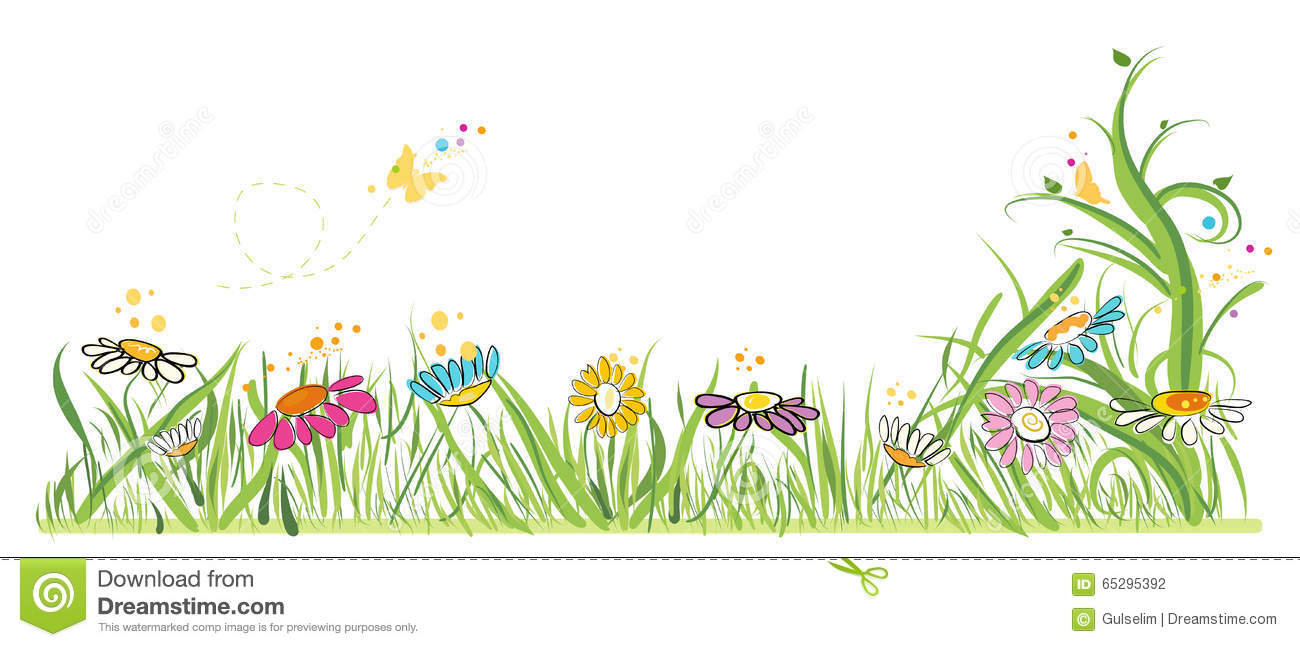 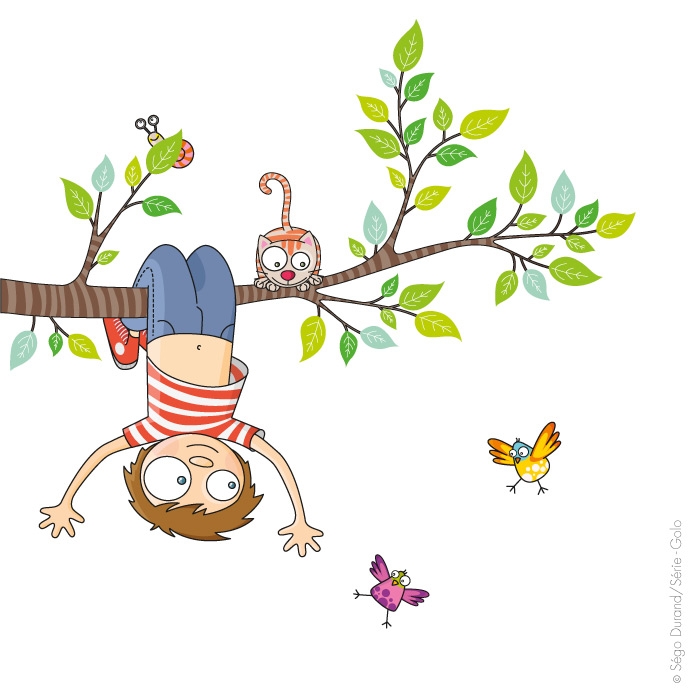 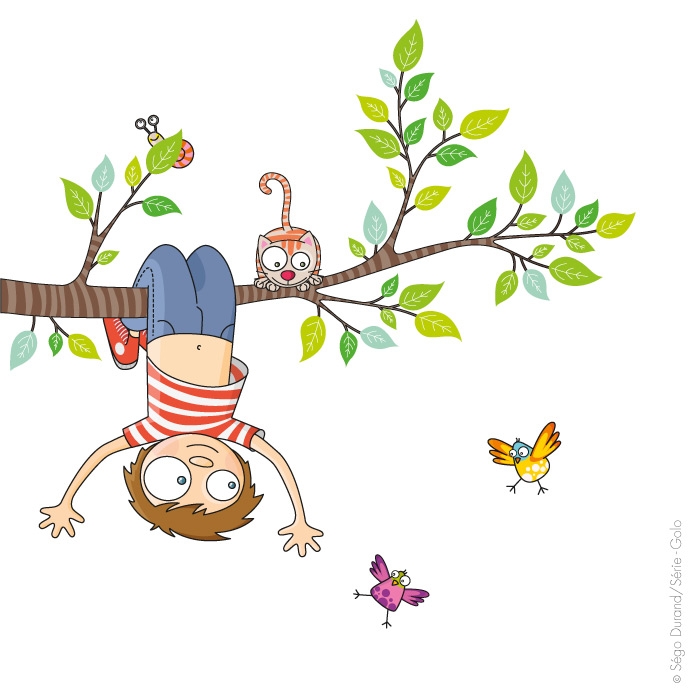 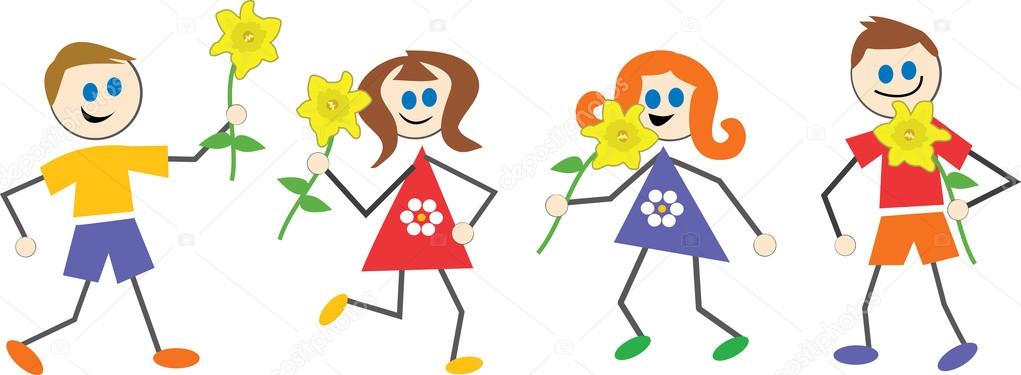 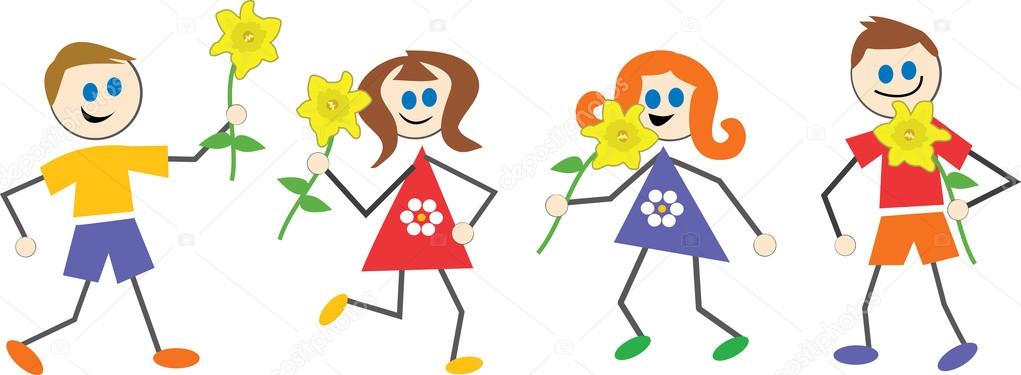 Repas traiteur pour les enfants qui restent le temps de midi. 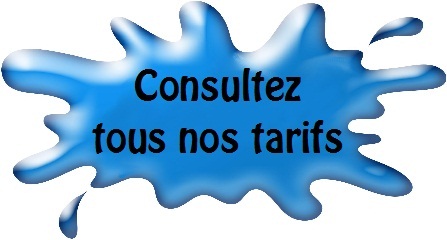 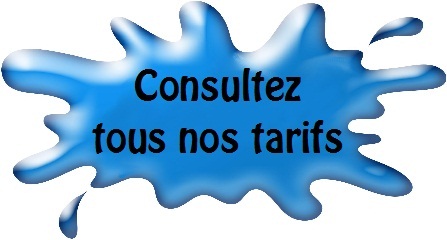 A RETENIRLe quotient familial est obligatoire pour la tarification qui vous sera appliquée.Carte annuelle obligatoire 10 €Nous rappelons aux familles que sans ce QUOTIENT FAMILIAL nous serons dans l’obligation d’appliquer le tarif le plus élevés. Nous vous remercions de votre compréhension.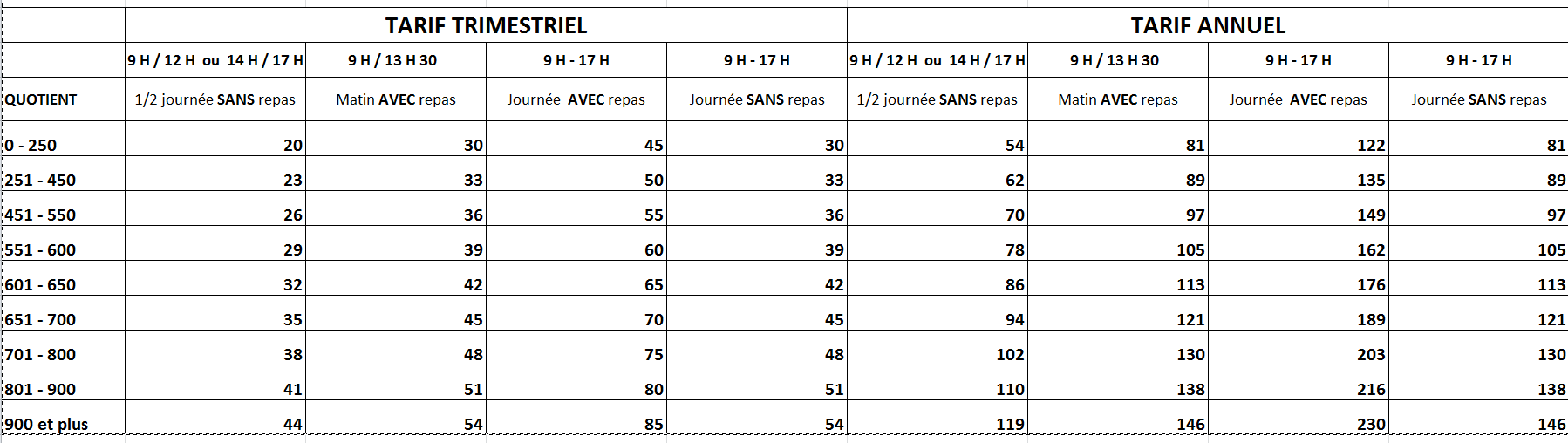 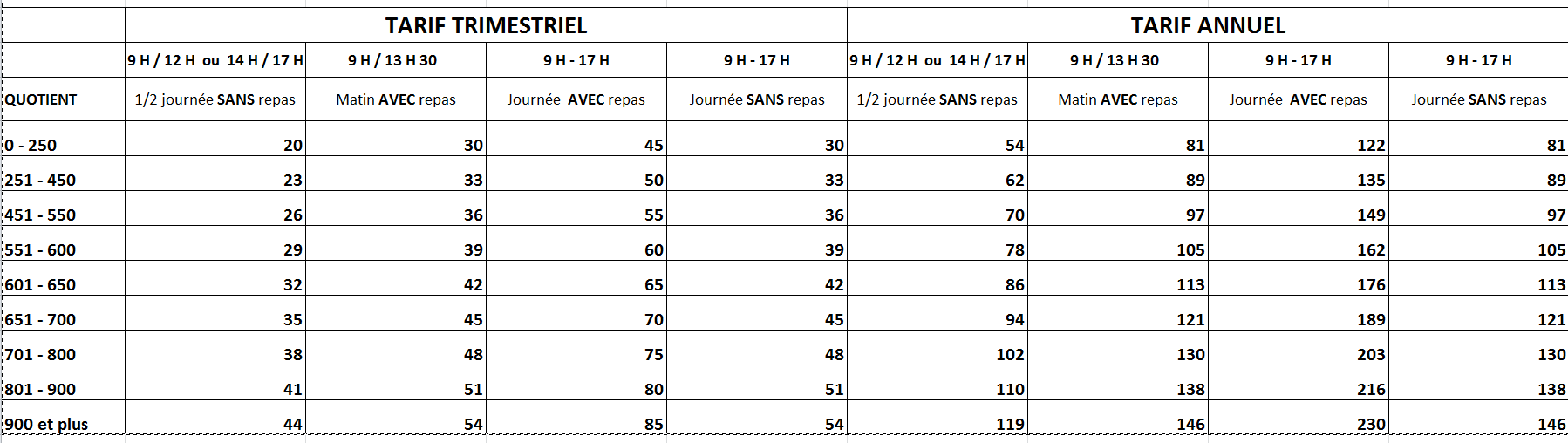 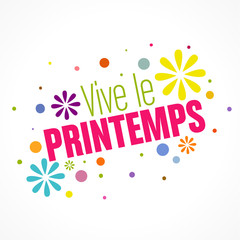 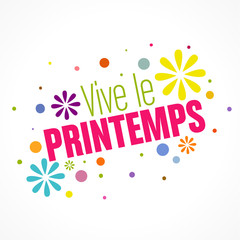 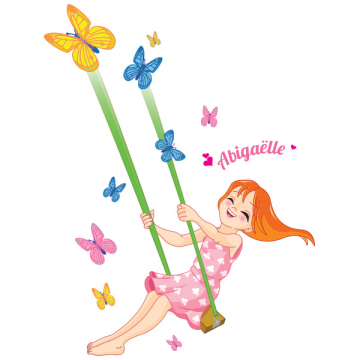 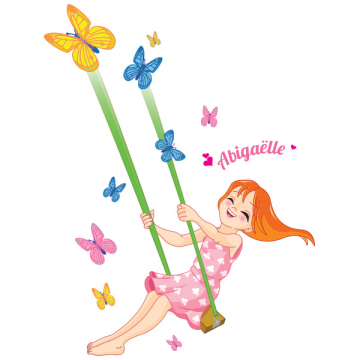 Mois d’avrilMois d’avrilMois d’avrilMercredi3avril9 h 00 à 12 h 00Matin : Préparation de la Fresque« Le monde aquatique »Quizz sur le monde sous-marinMercredi3avril13 h 30 à 17 h 00Après-midi : Sortie Mercredi10avril9 h 00 à 12 h 00Matin : « finissons notre Fresque »Présentation sur l’univers des pompiersMercredi10avril14 h 00 à 17 h 00Après-midi : « Au feu les pompiers »Exercice d’évacuation avec les pompiers de St-ChamondMois de mai Mois de mai Mois de mai Mercredi15mai9 h 00 à 12 h 00Matin : Préparation des cadeaux « fête des mères »Atelier jardinageMercredi15mai13 h 30 à 17 h 00Après-midi : Sortie à la Médiathèque St-Chamond« l’heure du conte »Mercredi22mai9 h 00 à 12 h 00Matin : « Finissons les cadeaux de la fête des mères »Jeu « le petit poucet »Mercredi22mai13 h 30 à 17 h 00Après-midi : Sortie (Notre Dame de l’Hermitage)Balade et découverte des plantes Mercredi29Mai9 h 00 à 12 h 00Matin : Loto du printempsJeu extérieur sportifsMercredi29Mai14 h 00 à 17 h 00Après-midi : « fabriquons nos tisanes Avec une intervenante extérieure Natalie FausseMois de juinMois de juinMois de juin Mercredi5juin9 h 00 à 12 h 00Matin : - « Karaoké DisneyPréparation des jeux « montre et compagnie » Mercredi5juin14 h 00 à 17 h 00Après-midi :« Mon aprèm à la carte »Mercredi12Juin9 h 00 à 12 h 00Matin : - Crée ton blason de Super HérosJeux de l’Oie des minionsMercredi12Juin14 h 00 à 17 h 00Après-midi : Grand jeu « La bataille des supers Héros »Mercredi19 Juin9 h 00 à 12 h 00Matin : - Atelier gourmandise « Mickey choco»« Finissions du jeu « Monstre et Compagnie »Mercredi19 Juin14 h 00 à 17 h 00Après-midi : - « Apporte ton déguisement pour une boum déguisée »Mercredi26Juin9 h 00 à 12 h 00Matin : Loto musical DisneyJeu de Monstre et CompagnieMercredi26Juin13 h 30 à 17 h 00Après-midi : « SORTIE »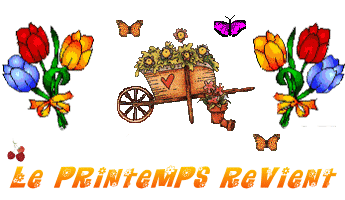 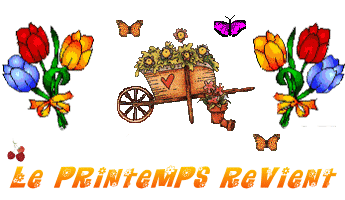 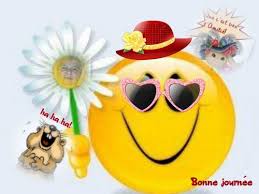 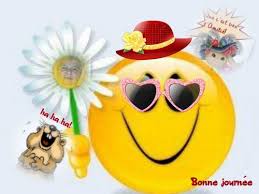 Mois d’avrilMois d’avrilMois d’avrilMercredi3avril9 h 00 à 12 h 00Matin : Préparation de la Fresque« Le monde aquatique »Quizz sur le monde sous-marinAides aux devoirsMercredi3avril13 h 30 à 17 h 00Après-midi : SortieMercredi10avril9 h 00 à 12 h 00Matin : « finissons notre Fresque »Présentation sur l’univers des pompiersAides aux devoirsMercredi10avril14 h 00 à 17 h 00Après-midi : « Au feu les pompiers »Exercice d’évacuation avec les pompiers de St-ChamondMois de mai Mois de mai Mois de mai Mercredi15mai9 h 00 à 12 h 00Matin : Activité manuelle « mon abeille et sa fleur »Aides aux devoirsMercredi15mai13 h 30 à 17 h 00Après-midi : Tournoi multisports plusPoule, Renard et Vipère…Mercredi22mai9 h 00 à 12 h 00Matin : - Aides aux devoirsPréparation cadeau fête des mèresMercredi22mai13 h 30 à 17 h 00Après-midi : Sortie (Notre Dame de l’Hermitage)Balade et découverte des plantes Mercredi29Mai9 h 00 à 12 h 00Matin : Aides aux devoirsLoto du PrintempsMercredi29Mai14 h 00 à 17 h 00Après-midi : « fabriquons nos tisanes Avec une intervenante extérieure Natalie FausseMois de juinMois de juinMois de juin Mercredi5juin9 h 00 à 12 h 00Matin : - Aides aux devoirsPréparation  photos des Supers Héros Mercredi5juin14 h 00 à 17 h 00Après-midi : mon aprèm a la carteMercredi12Juin9 h 00 à 12 h 00Matin : - Aides aux devoirsPhotos Supers HérosMercredi12Juin14 h 00 à 17 h 00Après-midi : Création de quille Supers Héros et jeu « bowling » Mercredi19 Juin9 h 00 à 12 h 00Matin : Aides aux devoirsQuizz Supers Héros plus Blind test DisneyMercredi19 Juin14 h 00 à 17 h 00Après-midi : « Apporte ton déguisement pour une boum déguisée »Mercredi26Juin9 h 00 à 12 h 00Matin : Tournoi jeux de ballons plus balle assise et ballon prisonnierMercredi26Juin13 h 30 à 17 h 00Après-midi : - SORTIE